С 1.12.22 г. по 10.12.22 г. в МБОУ "Фатневская СОШ им. Героя Советского Союза С. М. Сидоркова" проходила Антинаркотическая декада "В ритме жизни".
Обучающиеся школы:
- приняли участие в акциии "Нет СПИДу";- приняли участие в акции распространения красной ленты - символа профилактики СПИДа "Скажи жизни "Да!"" к международному Дню профилактики СПИДа и ВИЧ;
- прошли анкетирование "Оценка уровня отношения учащихся к проблемам здоровья и здорового образа жизни";
- выпустили и распространили буклеты "Я выбираю жизнь";
- организовали выставку плакатов "Скажи НЕТ табакокурению!".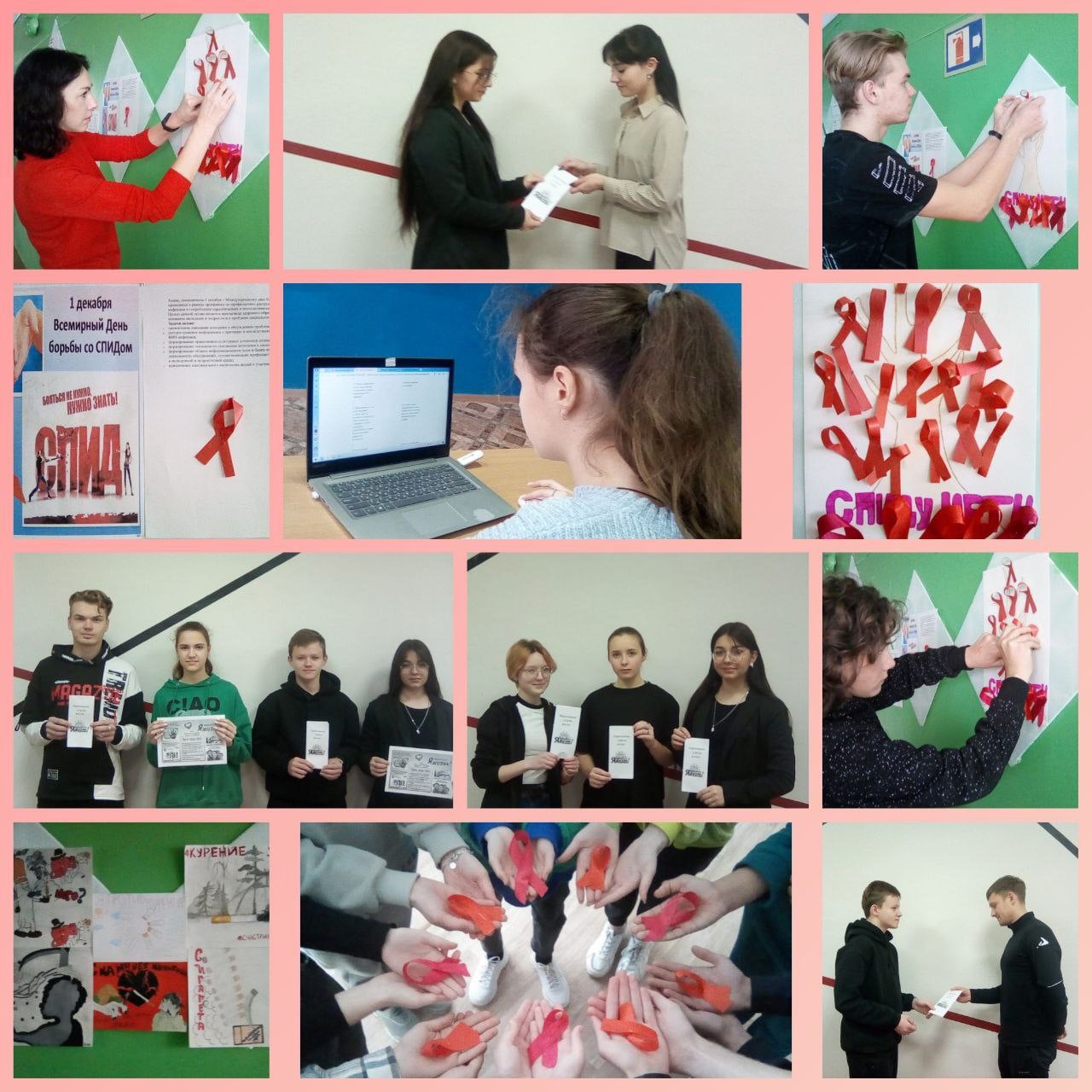 